

Lagerverkaufs-Formular 


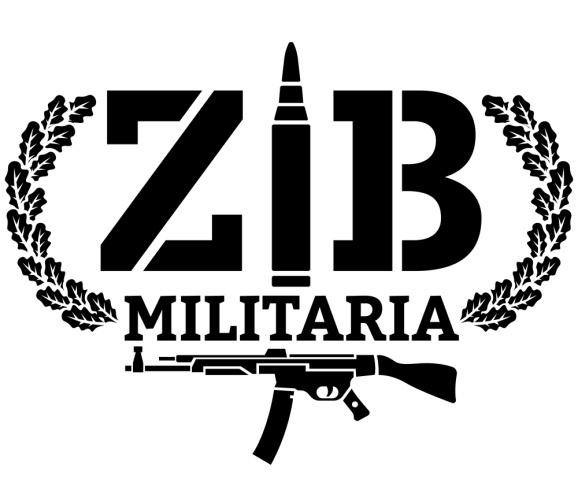 Zum Ablauf des Lagerverkaufes: Wir haben in Hamburg ein Versandlager und ein stöbern in den Regalen, wie Sie es in einem Ladengeschäft kennen, ist bei uns leider nicht möglich. Sie finden direkt nach unserer Eingangsschleuse einen Verkaufstresen mit Klingel. Wir bitten Sie das Lagerverkaufs-Formular komplett auszufüllen und dann hier zu klingeln. Es werden Ihnen die Sachen dann aus dem Lager geholt. Sie können diese in Ruhe anschauen / anprobieren und dann entscheiden ob und welche Produkte Sie erwerben möchten.
Zahlung per, bitte gewünschte Methode ankreuzen - Payment by, please x what you want to use:

BAR
Cash        EC- oder Kreditkarte       EC- or credit card
#

Stückzahlnumber of items
 Artikelnummerarticle number
 Artikelbezeichnungarticle nameGrößesize(falls zutreffend)Preisprice
1

2
3

4

5

6

7
